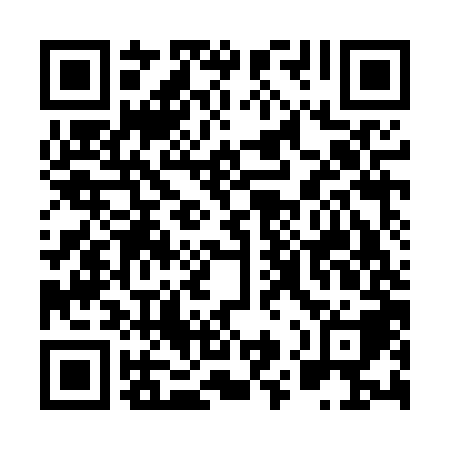 Ramadan times for Koprets, BulgariaMon 11 Mar 2024 - Wed 10 Apr 2024High Latitude Method: Angle Based RulePrayer Calculation Method: Muslim World LeagueAsar Calculation Method: HanafiPrayer times provided by https://www.salahtimes.comDateDayFajrSuhurSunriseDhuhrAsrIftarMaghribIsha11Mon4:584:586:3212:234:286:156:157:4412Tue4:564:566:3012:234:296:176:177:4613Wed4:544:546:2912:234:306:186:187:4714Thu4:524:526:2712:234:316:196:197:4815Fri4:504:506:2512:224:326:206:207:5016Sat4:484:486:2312:224:336:216:217:5117Sun4:464:466:2212:224:346:236:237:5218Mon4:454:456:2012:214:356:246:247:5419Tue4:434:436:1812:214:366:256:257:5520Wed4:414:416:1612:214:366:266:267:5621Thu4:394:396:1512:214:376:276:277:5722Fri4:374:376:1312:204:386:296:297:5923Sat4:354:356:1112:204:396:306:308:0024Sun4:334:336:0912:204:406:316:318:0225Mon4:314:316:0712:194:416:326:328:0326Tue4:294:296:0612:194:426:336:338:0427Wed4:274:276:0412:194:436:346:348:0628Thu4:254:256:0212:184:436:366:368:0729Fri4:234:236:0012:184:446:376:378:0830Sat4:214:215:5912:184:456:386:388:1031Sun5:195:196:571:185:467:397:399:111Mon5:175:176:551:175:477:407:409:132Tue5:155:156:531:175:487:417:419:143Wed5:135:136:521:175:487:437:439:154Thu5:115:116:501:165:497:447:449:175Fri5:095:096:481:165:507:457:459:186Sat5:075:076:461:165:517:467:469:207Sun5:055:056:451:165:517:477:479:218Mon5:025:026:431:155:527:487:489:239Tue5:005:006:411:155:537:507:509:2410Wed4:584:586:391:155:547:517:519:26